Welcome to Medicare – A National Virtual Fair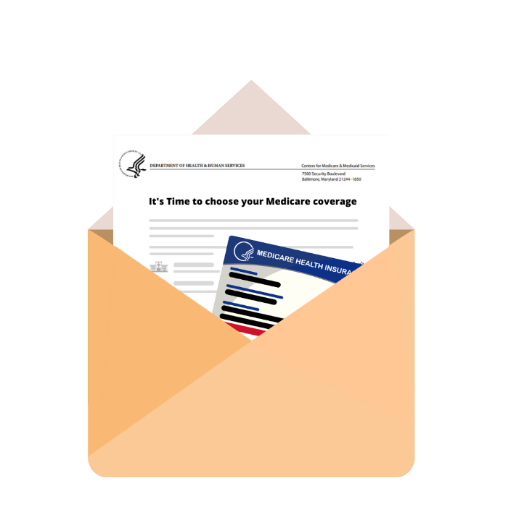 JUNE 23, 2021 | 3:00 PM - 7:00 PM ETHost: State Health Insurance Assistance Programs (SHIP)
National Technical Assistance CenterGeneral Sessions AGENDA3:00 – 3:10: Welcome Presented by the U.S. Department of Health and Human Services, Administration for Community Living, Office of Healthcare Information and Counseling3:10 – 3:20: How Your State Health Insurance Assistance Program (SHIP) Can Help YouPresented by the SHIP National Technical Assistance Center 3:20 – 5:20: Medicare Eligibility, Enrollment, Coverage Options, and Coordination with
                     Other InsurancePresented by State Health Insurance Assistance Program experts We will explain who is eligible for Medicare and when, how to sign up for Medicare, and what to do if you are still working when you are eligible for Medicare. We will also discuss Medicare costs, including the importance of avoiding late enrollment penalties. You will learn how to navigate your Medicare coverage options and how Medicare works with other insurances, such as employer insurance, Medigap supplemental insurance, and retiree insurance. 5:20 – 5:40: Break (and an opportunity to visit with SHIP exhibitors)5:40 – 6:50: The federal government’s role in Medicare, avoiding Medicare fraud, and
                      Medicare assistance programs.Presented by representatives from the Social Security Administration, Centers for Medicare & Medicaid Services, Senior Medicare Patrol, and the National Council on Aging.  6:50 – 7:00: Closing